(Logo der Schule)Beschwerdemanagement: Beschwerdeübersicht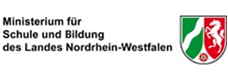 Beschwerde-Nr.Beschwerde vom(Datum)

BereichBereichs-zuständige PersonBeschwerdegegenstandMaßnahmenerledigt amMaßnahmen wirksam?
ja / nein